1	Form No ÜY-FR-0934 Yayın Tarihi 01.10.2020 Değ. No 0 Değ. Tarihi-2	Form No ÜY-FR-0934 Yayın Tarihi 01.10.2020 Değ. No 0 Değ. Tarihi-345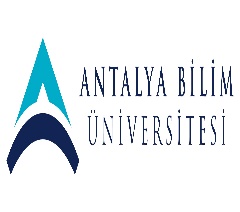 AKTS DERS TANITIM FORMUAKTS DERS TANITIM FORMUAKTS DERS TANITIM FORMUAKTS DERS TANITIM FORMUAKTS DERS TANITIM FORMUAKTS DERS TANITIM FORMUAKTS DERS TANITIM FORMUAKTS DERS TANITIM FORMUAKTS DERS TANITIM FORMUAKTS DERS TANITIM FORMUAKTS DERS TANITIM FORMUI. BÖLÜM (Senato Onayı)I. BÖLÜM (Senato Onayı)I. BÖLÜM (Senato Onayı)I. BÖLÜM (Senato Onayı)I. BÖLÜM (Senato Onayı)I. BÖLÜM (Senato Onayı)I. BÖLÜM (Senato Onayı)I. BÖLÜM (Senato Onayı)I. BÖLÜM (Senato Onayı)I. BÖLÜM (Senato Onayı)I. BÖLÜM (Senato Onayı)I. BÖLÜM (Senato Onayı)Dersi AçanFakülte /YODİŞ HEKİMLİĞİ FAKÜLTESİDİŞ HEKİMLİĞİ FAKÜLTESİDİŞ HEKİMLİĞİ FAKÜLTESİDİŞ HEKİMLİĞİ FAKÜLTESİDİŞ HEKİMLİĞİ FAKÜLTESİDİŞ HEKİMLİĞİ FAKÜLTESİDİŞ HEKİMLİĞİ FAKÜLTESİDİŞ HEKİMLİĞİ FAKÜLTESİDİŞ HEKİMLİĞİ FAKÜLTESİDİŞ HEKİMLİĞİ FAKÜLTESİDİŞ HEKİMLİĞİ FAKÜLTESİDersi AçanBölümDİŞ HEKİMLİĞİ FAKÜLTESİDİŞ HEKİMLİĞİ FAKÜLTESİDİŞ HEKİMLİĞİ FAKÜLTESİDİŞ HEKİMLİĞİ FAKÜLTESİDİŞ HEKİMLİĞİ FAKÜLTESİDİŞ HEKİMLİĞİ FAKÜLTESİDİŞ HEKİMLİĞİ FAKÜLTESİDİŞ HEKİMLİĞİ FAKÜLTESİDİŞ HEKİMLİĞİ FAKÜLTESİDİŞ HEKİMLİĞİ FAKÜLTESİDİŞ HEKİMLİĞİ FAKÜLTESİDersi AlanProgram (lar)Diş HekimliğiDiş HekimliğiDiş HekimliğiDiş HekimliğiDiş HekimliğiZorunluZorunluZorunluZorunluZorunluZorunluDersi AlanProgram (lar)Dersi AlanProgram (lar)Ders KoduTOK101TOK101TOK101TOK101TOK101TOK101TOK101TOK101TOK101TOK101TOK101Ders AdıTıbbi Organik KimyaTıbbi Organik KimyaTıbbi Organik KimyaTıbbi Organik KimyaTıbbi Organik KimyaTıbbi Organik KimyaTıbbi Organik KimyaTıbbi Organik KimyaTıbbi Organik KimyaTıbbi Organik KimyaTıbbi Organik KimyaÖğretim diliTürkçeTürkçeTürkçeTürkçeTürkçeTürkçeTürkçeTürkçeTürkçeTürkçeTürkçeDers TürüDersDersDersDersDersDersDersDersDersDersDersDers SeviyesiLisansLisansLisansLisansLisansLisansLisansLisansLisansLisansLisansHaftalık DersSaatiDers: 2Ders: 2Lab: YokUygulama: YokUygulama: YokUygulama: YokUygulama: YokDiğer: YokDiğer: YokDiğer: YokDiğer: YokAKTS Kredisi22222222222NotlandırmaTürüHarf NotuHarf NotuHarf NotuHarf NotuHarf NotuHarf NotuHarf NotuHarf NotuHarf NotuHarf NotuHarf NotuÖn koşul/larYokYokYokYokYokYokYokYokYokYokYokYan koşul/larYokYokYokYokYokYokYokYokYokYokYokKayıtKısıtlamasıBölüm öğrencisi olmayanlar için öğretim elemanının onayı gerekir.Bölüm öğrencisi olmayanlar için öğretim elemanının onayı gerekir.Bölüm öğrencisi olmayanlar için öğretim elemanının onayı gerekir.Bölüm öğrencisi olmayanlar için öğretim elemanının onayı gerekir.Bölüm öğrencisi olmayanlar için öğretim elemanının onayı gerekir.Bölüm öğrencisi olmayanlar için öğretim elemanının onayı gerekir.Bölüm öğrencisi olmayanlar için öğretim elemanının onayı gerekir.Bölüm öğrencisi olmayanlar için öğretim elemanının onayı gerekir.Bölüm öğrencisi olmayanlar için öğretim elemanının onayı gerekir.Bölüm öğrencisi olmayanlar için öğretim elemanının onayı gerekir.Bölüm öğrencisi olmayanlar için öğretim elemanının onayı gerekir.Dersin AmacıDiş hekimliği derslerine temel teşkil eden, organik kimyadaki temel kavramları, işlevsel grupları ve adlandırılmaları anlatmak. Organik bileşiklerin eldelerini ve temel tepkimelerini incelemek. Diş hekimliğinde kullanılabilen organik bileşiklerin yapıları, özellikleri ve kimyasal tepkimeleri ile ilgili bilgiler kazandırmak. Bunun yanı sıra, canlı kimyasında önem taşıyan steroizomer yapıları ve işlevlerini tanıtmak.bilgi sahibi yapmak.Diş hekimliği derslerine temel teşkil eden, organik kimyadaki temel kavramları, işlevsel grupları ve adlandırılmaları anlatmak. Organik bileşiklerin eldelerini ve temel tepkimelerini incelemek. Diş hekimliğinde kullanılabilen organik bileşiklerin yapıları, özellikleri ve kimyasal tepkimeleri ile ilgili bilgiler kazandırmak. Bunun yanı sıra, canlı kimyasında önem taşıyan steroizomer yapıları ve işlevlerini tanıtmak.bilgi sahibi yapmak.Diş hekimliği derslerine temel teşkil eden, organik kimyadaki temel kavramları, işlevsel grupları ve adlandırılmaları anlatmak. Organik bileşiklerin eldelerini ve temel tepkimelerini incelemek. Diş hekimliğinde kullanılabilen organik bileşiklerin yapıları, özellikleri ve kimyasal tepkimeleri ile ilgili bilgiler kazandırmak. Bunun yanı sıra, canlı kimyasında önem taşıyan steroizomer yapıları ve işlevlerini tanıtmak.bilgi sahibi yapmak.Diş hekimliği derslerine temel teşkil eden, organik kimyadaki temel kavramları, işlevsel grupları ve adlandırılmaları anlatmak. Organik bileşiklerin eldelerini ve temel tepkimelerini incelemek. Diş hekimliğinde kullanılabilen organik bileşiklerin yapıları, özellikleri ve kimyasal tepkimeleri ile ilgili bilgiler kazandırmak. Bunun yanı sıra, canlı kimyasında önem taşıyan steroizomer yapıları ve işlevlerini tanıtmak.bilgi sahibi yapmak.Diş hekimliği derslerine temel teşkil eden, organik kimyadaki temel kavramları, işlevsel grupları ve adlandırılmaları anlatmak. Organik bileşiklerin eldelerini ve temel tepkimelerini incelemek. Diş hekimliğinde kullanılabilen organik bileşiklerin yapıları, özellikleri ve kimyasal tepkimeleri ile ilgili bilgiler kazandırmak. Bunun yanı sıra, canlı kimyasında önem taşıyan steroizomer yapıları ve işlevlerini tanıtmak.bilgi sahibi yapmak.Diş hekimliği derslerine temel teşkil eden, organik kimyadaki temel kavramları, işlevsel grupları ve adlandırılmaları anlatmak. Organik bileşiklerin eldelerini ve temel tepkimelerini incelemek. Diş hekimliğinde kullanılabilen organik bileşiklerin yapıları, özellikleri ve kimyasal tepkimeleri ile ilgili bilgiler kazandırmak. Bunun yanı sıra, canlı kimyasında önem taşıyan steroizomer yapıları ve işlevlerini tanıtmak.bilgi sahibi yapmak.Diş hekimliği derslerine temel teşkil eden, organik kimyadaki temel kavramları, işlevsel grupları ve adlandırılmaları anlatmak. Organik bileşiklerin eldelerini ve temel tepkimelerini incelemek. Diş hekimliğinde kullanılabilen organik bileşiklerin yapıları, özellikleri ve kimyasal tepkimeleri ile ilgili bilgiler kazandırmak. Bunun yanı sıra, canlı kimyasında önem taşıyan steroizomer yapıları ve işlevlerini tanıtmak.bilgi sahibi yapmak.Diş hekimliği derslerine temel teşkil eden, organik kimyadaki temel kavramları, işlevsel grupları ve adlandırılmaları anlatmak. Organik bileşiklerin eldelerini ve temel tepkimelerini incelemek. Diş hekimliğinde kullanılabilen organik bileşiklerin yapıları, özellikleri ve kimyasal tepkimeleri ile ilgili bilgiler kazandırmak. Bunun yanı sıra, canlı kimyasında önem taşıyan steroizomer yapıları ve işlevlerini tanıtmak.bilgi sahibi yapmak.Diş hekimliği derslerine temel teşkil eden, organik kimyadaki temel kavramları, işlevsel grupları ve adlandırılmaları anlatmak. Organik bileşiklerin eldelerini ve temel tepkimelerini incelemek. Diş hekimliğinde kullanılabilen organik bileşiklerin yapıları, özellikleri ve kimyasal tepkimeleri ile ilgili bilgiler kazandırmak. Bunun yanı sıra, canlı kimyasında önem taşıyan steroizomer yapıları ve işlevlerini tanıtmak.bilgi sahibi yapmak.Diş hekimliği derslerine temel teşkil eden, organik kimyadaki temel kavramları, işlevsel grupları ve adlandırılmaları anlatmak. Organik bileşiklerin eldelerini ve temel tepkimelerini incelemek. Diş hekimliğinde kullanılabilen organik bileşiklerin yapıları, özellikleri ve kimyasal tepkimeleri ile ilgili bilgiler kazandırmak. Bunun yanı sıra, canlı kimyasında önem taşıyan steroizomer yapıları ve işlevlerini tanıtmak.bilgi sahibi yapmak.Diş hekimliği derslerine temel teşkil eden, organik kimyadaki temel kavramları, işlevsel grupları ve adlandırılmaları anlatmak. Organik bileşiklerin eldelerini ve temel tepkimelerini incelemek. Diş hekimliğinde kullanılabilen organik bileşiklerin yapıları, özellikleri ve kimyasal tepkimeleri ile ilgili bilgiler kazandırmak. Bunun yanı sıra, canlı kimyasında önem taşıyan steroizomer yapıları ve işlevlerini tanıtmak.bilgi sahibi yapmak.Ders İçeriğiOrganik kimyada fonksiyonel grupların (alkanlar, alkenler, alkinler, halojenli bileşikler, benzen ve diğer aromatik bileşikler, alkoller, eterler, aldehit ve ketonlar, karboksilli asitler ve türevleri, aminler) yapılarının tanınması ve bu yapıların sentez yöntemlerinin öğrenilmesi; bunun yanı sıra canlıların fonksiyonel yapılarında bulunan amino asitlerin, nükleik asitlerin, proteinlerin, karbohidratların, lipidlerin ve enzimlerin tanınması, stereokimyası ve diş hekimliğindeki önemleri anlatılmaktadır.Organik kimyada fonksiyonel grupların (alkanlar, alkenler, alkinler, halojenli bileşikler, benzen ve diğer aromatik bileşikler, alkoller, eterler, aldehit ve ketonlar, karboksilli asitler ve türevleri, aminler) yapılarının tanınması ve bu yapıların sentez yöntemlerinin öğrenilmesi; bunun yanı sıra canlıların fonksiyonel yapılarında bulunan amino asitlerin, nükleik asitlerin, proteinlerin, karbohidratların, lipidlerin ve enzimlerin tanınması, stereokimyası ve diş hekimliğindeki önemleri anlatılmaktadır.Organik kimyada fonksiyonel grupların (alkanlar, alkenler, alkinler, halojenli bileşikler, benzen ve diğer aromatik bileşikler, alkoller, eterler, aldehit ve ketonlar, karboksilli asitler ve türevleri, aminler) yapılarının tanınması ve bu yapıların sentez yöntemlerinin öğrenilmesi; bunun yanı sıra canlıların fonksiyonel yapılarında bulunan amino asitlerin, nükleik asitlerin, proteinlerin, karbohidratların, lipidlerin ve enzimlerin tanınması, stereokimyası ve diş hekimliğindeki önemleri anlatılmaktadır.Organik kimyada fonksiyonel grupların (alkanlar, alkenler, alkinler, halojenli bileşikler, benzen ve diğer aromatik bileşikler, alkoller, eterler, aldehit ve ketonlar, karboksilli asitler ve türevleri, aminler) yapılarının tanınması ve bu yapıların sentez yöntemlerinin öğrenilmesi; bunun yanı sıra canlıların fonksiyonel yapılarında bulunan amino asitlerin, nükleik asitlerin, proteinlerin, karbohidratların, lipidlerin ve enzimlerin tanınması, stereokimyası ve diş hekimliğindeki önemleri anlatılmaktadır.Organik kimyada fonksiyonel grupların (alkanlar, alkenler, alkinler, halojenli bileşikler, benzen ve diğer aromatik bileşikler, alkoller, eterler, aldehit ve ketonlar, karboksilli asitler ve türevleri, aminler) yapılarının tanınması ve bu yapıların sentez yöntemlerinin öğrenilmesi; bunun yanı sıra canlıların fonksiyonel yapılarında bulunan amino asitlerin, nükleik asitlerin, proteinlerin, karbohidratların, lipidlerin ve enzimlerin tanınması, stereokimyası ve diş hekimliğindeki önemleri anlatılmaktadır.Organik kimyada fonksiyonel grupların (alkanlar, alkenler, alkinler, halojenli bileşikler, benzen ve diğer aromatik bileşikler, alkoller, eterler, aldehit ve ketonlar, karboksilli asitler ve türevleri, aminler) yapılarının tanınması ve bu yapıların sentez yöntemlerinin öğrenilmesi; bunun yanı sıra canlıların fonksiyonel yapılarında bulunan amino asitlerin, nükleik asitlerin, proteinlerin, karbohidratların, lipidlerin ve enzimlerin tanınması, stereokimyası ve diş hekimliğindeki önemleri anlatılmaktadır.Organik kimyada fonksiyonel grupların (alkanlar, alkenler, alkinler, halojenli bileşikler, benzen ve diğer aromatik bileşikler, alkoller, eterler, aldehit ve ketonlar, karboksilli asitler ve türevleri, aminler) yapılarının tanınması ve bu yapıların sentez yöntemlerinin öğrenilmesi; bunun yanı sıra canlıların fonksiyonel yapılarında bulunan amino asitlerin, nükleik asitlerin, proteinlerin, karbohidratların, lipidlerin ve enzimlerin tanınması, stereokimyası ve diş hekimliğindeki önemleri anlatılmaktadır.Organik kimyada fonksiyonel grupların (alkanlar, alkenler, alkinler, halojenli bileşikler, benzen ve diğer aromatik bileşikler, alkoller, eterler, aldehit ve ketonlar, karboksilli asitler ve türevleri, aminler) yapılarının tanınması ve bu yapıların sentez yöntemlerinin öğrenilmesi; bunun yanı sıra canlıların fonksiyonel yapılarında bulunan amino asitlerin, nükleik asitlerin, proteinlerin, karbohidratların, lipidlerin ve enzimlerin tanınması, stereokimyası ve diş hekimliğindeki önemleri anlatılmaktadır.Organik kimyada fonksiyonel grupların (alkanlar, alkenler, alkinler, halojenli bileşikler, benzen ve diğer aromatik bileşikler, alkoller, eterler, aldehit ve ketonlar, karboksilli asitler ve türevleri, aminler) yapılarının tanınması ve bu yapıların sentez yöntemlerinin öğrenilmesi; bunun yanı sıra canlıların fonksiyonel yapılarında bulunan amino asitlerin, nükleik asitlerin, proteinlerin, karbohidratların, lipidlerin ve enzimlerin tanınması, stereokimyası ve diş hekimliğindeki önemleri anlatılmaktadır.Organik kimyada fonksiyonel grupların (alkanlar, alkenler, alkinler, halojenli bileşikler, benzen ve diğer aromatik bileşikler, alkoller, eterler, aldehit ve ketonlar, karboksilli asitler ve türevleri, aminler) yapılarının tanınması ve bu yapıların sentez yöntemlerinin öğrenilmesi; bunun yanı sıra canlıların fonksiyonel yapılarında bulunan amino asitlerin, nükleik asitlerin, proteinlerin, karbohidratların, lipidlerin ve enzimlerin tanınması, stereokimyası ve diş hekimliğindeki önemleri anlatılmaktadır.Organik kimyada fonksiyonel grupların (alkanlar, alkenler, alkinler, halojenli bileşikler, benzen ve diğer aromatik bileşikler, alkoller, eterler, aldehit ve ketonlar, karboksilli asitler ve türevleri, aminler) yapılarının tanınması ve bu yapıların sentez yöntemlerinin öğrenilmesi; bunun yanı sıra canlıların fonksiyonel yapılarında bulunan amino asitlerin, nükleik asitlerin, proteinlerin, karbohidratların, lipidlerin ve enzimlerin tanınması, stereokimyası ve diş hekimliğindeki önemleri anlatılmaktadır.ÖğrenimÇıktılarıÖÇ11. Temel Organik Kimya bilgileri edinilir.2.Organik bileşiklerin sınıflandırılması ve isimlendirilmeleri öğrenilir.3. Organik reaksiyon tipleri öğrenilir.4.Amino asitler, peptitler ve protein yapıları, ve işlevleri öğrenilir.5.Karbohidrat, lipid ve enzim yapıları, ve işlevleri öğrenilir.1. Temel Organik Kimya bilgileri edinilir.2.Organik bileşiklerin sınıflandırılması ve isimlendirilmeleri öğrenilir.3. Organik reaksiyon tipleri öğrenilir.4.Amino asitler, peptitler ve protein yapıları, ve işlevleri öğrenilir.5.Karbohidrat, lipid ve enzim yapıları, ve işlevleri öğrenilir.1. Temel Organik Kimya bilgileri edinilir.2.Organik bileşiklerin sınıflandırılması ve isimlendirilmeleri öğrenilir.3. Organik reaksiyon tipleri öğrenilir.4.Amino asitler, peptitler ve protein yapıları, ve işlevleri öğrenilir.5.Karbohidrat, lipid ve enzim yapıları, ve işlevleri öğrenilir.1. Temel Organik Kimya bilgileri edinilir.2.Organik bileşiklerin sınıflandırılması ve isimlendirilmeleri öğrenilir.3. Organik reaksiyon tipleri öğrenilir.4.Amino asitler, peptitler ve protein yapıları, ve işlevleri öğrenilir.5.Karbohidrat, lipid ve enzim yapıları, ve işlevleri öğrenilir.1. Temel Organik Kimya bilgileri edinilir.2.Organik bileşiklerin sınıflandırılması ve isimlendirilmeleri öğrenilir.3. Organik reaksiyon tipleri öğrenilir.4.Amino asitler, peptitler ve protein yapıları, ve işlevleri öğrenilir.5.Karbohidrat, lipid ve enzim yapıları, ve işlevleri öğrenilir.1. Temel Organik Kimya bilgileri edinilir.2.Organik bileşiklerin sınıflandırılması ve isimlendirilmeleri öğrenilir.3. Organik reaksiyon tipleri öğrenilir.4.Amino asitler, peptitler ve protein yapıları, ve işlevleri öğrenilir.5.Karbohidrat, lipid ve enzim yapıları, ve işlevleri öğrenilir.1. Temel Organik Kimya bilgileri edinilir.2.Organik bileşiklerin sınıflandırılması ve isimlendirilmeleri öğrenilir.3. Organik reaksiyon tipleri öğrenilir.4.Amino asitler, peptitler ve protein yapıları, ve işlevleri öğrenilir.5.Karbohidrat, lipid ve enzim yapıları, ve işlevleri öğrenilir.1. Temel Organik Kimya bilgileri edinilir.2.Organik bileşiklerin sınıflandırılması ve isimlendirilmeleri öğrenilir.3. Organik reaksiyon tipleri öğrenilir.4.Amino asitler, peptitler ve protein yapıları, ve işlevleri öğrenilir.5.Karbohidrat, lipid ve enzim yapıları, ve işlevleri öğrenilir.1. Temel Organik Kimya bilgileri edinilir.2.Organik bileşiklerin sınıflandırılması ve isimlendirilmeleri öğrenilir.3. Organik reaksiyon tipleri öğrenilir.4.Amino asitler, peptitler ve protein yapıları, ve işlevleri öğrenilir.5.Karbohidrat, lipid ve enzim yapıları, ve işlevleri öğrenilir.1. Temel Organik Kimya bilgileri edinilir.2.Organik bileşiklerin sınıflandırılması ve isimlendirilmeleri öğrenilir.3. Organik reaksiyon tipleri öğrenilir.4.Amino asitler, peptitler ve protein yapıları, ve işlevleri öğrenilir.5.Karbohidrat, lipid ve enzim yapıları, ve işlevleri öğrenilir.ÖğrenimÇıktılarıÖÇ21. Temel Organik Kimya bilgileri edinilir.2.Organik bileşiklerin sınıflandırılması ve isimlendirilmeleri öğrenilir.3. Organik reaksiyon tipleri öğrenilir.4.Amino asitler, peptitler ve protein yapıları, ve işlevleri öğrenilir.5.Karbohidrat, lipid ve enzim yapıları, ve işlevleri öğrenilir.1. Temel Organik Kimya bilgileri edinilir.2.Organik bileşiklerin sınıflandırılması ve isimlendirilmeleri öğrenilir.3. Organik reaksiyon tipleri öğrenilir.4.Amino asitler, peptitler ve protein yapıları, ve işlevleri öğrenilir.5.Karbohidrat, lipid ve enzim yapıları, ve işlevleri öğrenilir.1. Temel Organik Kimya bilgileri edinilir.2.Organik bileşiklerin sınıflandırılması ve isimlendirilmeleri öğrenilir.3. Organik reaksiyon tipleri öğrenilir.4.Amino asitler, peptitler ve protein yapıları, ve işlevleri öğrenilir.5.Karbohidrat, lipid ve enzim yapıları, ve işlevleri öğrenilir.1. Temel Organik Kimya bilgileri edinilir.2.Organik bileşiklerin sınıflandırılması ve isimlendirilmeleri öğrenilir.3. Organik reaksiyon tipleri öğrenilir.4.Amino asitler, peptitler ve protein yapıları, ve işlevleri öğrenilir.5.Karbohidrat, lipid ve enzim yapıları, ve işlevleri öğrenilir.1. Temel Organik Kimya bilgileri edinilir.2.Organik bileşiklerin sınıflandırılması ve isimlendirilmeleri öğrenilir.3. Organik reaksiyon tipleri öğrenilir.4.Amino asitler, peptitler ve protein yapıları, ve işlevleri öğrenilir.5.Karbohidrat, lipid ve enzim yapıları, ve işlevleri öğrenilir.1. Temel Organik Kimya bilgileri edinilir.2.Organik bileşiklerin sınıflandırılması ve isimlendirilmeleri öğrenilir.3. Organik reaksiyon tipleri öğrenilir.4.Amino asitler, peptitler ve protein yapıları, ve işlevleri öğrenilir.5.Karbohidrat, lipid ve enzim yapıları, ve işlevleri öğrenilir.1. Temel Organik Kimya bilgileri edinilir.2.Organik bileşiklerin sınıflandırılması ve isimlendirilmeleri öğrenilir.3. Organik reaksiyon tipleri öğrenilir.4.Amino asitler, peptitler ve protein yapıları, ve işlevleri öğrenilir.5.Karbohidrat, lipid ve enzim yapıları, ve işlevleri öğrenilir.1. Temel Organik Kimya bilgileri edinilir.2.Organik bileşiklerin sınıflandırılması ve isimlendirilmeleri öğrenilir.3. Organik reaksiyon tipleri öğrenilir.4.Amino asitler, peptitler ve protein yapıları, ve işlevleri öğrenilir.5.Karbohidrat, lipid ve enzim yapıları, ve işlevleri öğrenilir.1. Temel Organik Kimya bilgileri edinilir.2.Organik bileşiklerin sınıflandırılması ve isimlendirilmeleri öğrenilir.3. Organik reaksiyon tipleri öğrenilir.4.Amino asitler, peptitler ve protein yapıları, ve işlevleri öğrenilir.5.Karbohidrat, lipid ve enzim yapıları, ve işlevleri öğrenilir.1. Temel Organik Kimya bilgileri edinilir.2.Organik bileşiklerin sınıflandırılması ve isimlendirilmeleri öğrenilir.3. Organik reaksiyon tipleri öğrenilir.4.Amino asitler, peptitler ve protein yapıları, ve işlevleri öğrenilir.5.Karbohidrat, lipid ve enzim yapıları, ve işlevleri öğrenilir.ÖğrenimÇıktılarıÖÇ21. Temel Organik Kimya bilgileri edinilir.2.Organik bileşiklerin sınıflandırılması ve isimlendirilmeleri öğrenilir.3. Organik reaksiyon tipleri öğrenilir.4.Amino asitler, peptitler ve protein yapıları, ve işlevleri öğrenilir.5.Karbohidrat, lipid ve enzim yapıları, ve işlevleri öğrenilir.1. Temel Organik Kimya bilgileri edinilir.2.Organik bileşiklerin sınıflandırılması ve isimlendirilmeleri öğrenilir.3. Organik reaksiyon tipleri öğrenilir.4.Amino asitler, peptitler ve protein yapıları, ve işlevleri öğrenilir.5.Karbohidrat, lipid ve enzim yapıları, ve işlevleri öğrenilir.1. Temel Organik Kimya bilgileri edinilir.2.Organik bileşiklerin sınıflandırılması ve isimlendirilmeleri öğrenilir.3. Organik reaksiyon tipleri öğrenilir.4.Amino asitler, peptitler ve protein yapıları, ve işlevleri öğrenilir.5.Karbohidrat, lipid ve enzim yapıları, ve işlevleri öğrenilir.1. Temel Organik Kimya bilgileri edinilir.2.Organik bileşiklerin sınıflandırılması ve isimlendirilmeleri öğrenilir.3. Organik reaksiyon tipleri öğrenilir.4.Amino asitler, peptitler ve protein yapıları, ve işlevleri öğrenilir.5.Karbohidrat, lipid ve enzim yapıları, ve işlevleri öğrenilir.1. Temel Organik Kimya bilgileri edinilir.2.Organik bileşiklerin sınıflandırılması ve isimlendirilmeleri öğrenilir.3. Organik reaksiyon tipleri öğrenilir.4.Amino asitler, peptitler ve protein yapıları, ve işlevleri öğrenilir.5.Karbohidrat, lipid ve enzim yapıları, ve işlevleri öğrenilir.1. Temel Organik Kimya bilgileri edinilir.2.Organik bileşiklerin sınıflandırılması ve isimlendirilmeleri öğrenilir.3. Organik reaksiyon tipleri öğrenilir.4.Amino asitler, peptitler ve protein yapıları, ve işlevleri öğrenilir.5.Karbohidrat, lipid ve enzim yapıları, ve işlevleri öğrenilir.1. Temel Organik Kimya bilgileri edinilir.2.Organik bileşiklerin sınıflandırılması ve isimlendirilmeleri öğrenilir.3. Organik reaksiyon tipleri öğrenilir.4.Amino asitler, peptitler ve protein yapıları, ve işlevleri öğrenilir.5.Karbohidrat, lipid ve enzim yapıları, ve işlevleri öğrenilir.1. Temel Organik Kimya bilgileri edinilir.2.Organik bileşiklerin sınıflandırılması ve isimlendirilmeleri öğrenilir.3. Organik reaksiyon tipleri öğrenilir.4.Amino asitler, peptitler ve protein yapıları, ve işlevleri öğrenilir.5.Karbohidrat, lipid ve enzim yapıları, ve işlevleri öğrenilir.1. Temel Organik Kimya bilgileri edinilir.2.Organik bileşiklerin sınıflandırılması ve isimlendirilmeleri öğrenilir.3. Organik reaksiyon tipleri öğrenilir.4.Amino asitler, peptitler ve protein yapıları, ve işlevleri öğrenilir.5.Karbohidrat, lipid ve enzim yapıları, ve işlevleri öğrenilir.1. Temel Organik Kimya bilgileri edinilir.2.Organik bileşiklerin sınıflandırılması ve isimlendirilmeleri öğrenilir.3. Organik reaksiyon tipleri öğrenilir.4.Amino asitler, peptitler ve protein yapıları, ve işlevleri öğrenilir.5.Karbohidrat, lipid ve enzim yapıları, ve işlevleri öğrenilir.ÖğrenimÇıktılarıÖÇ41. Temel Organik Kimya bilgileri edinilir.2.Organik bileşiklerin sınıflandırılması ve isimlendirilmeleri öğrenilir.3. Organik reaksiyon tipleri öğrenilir.4.Amino asitler, peptitler ve protein yapıları, ve işlevleri öğrenilir.5.Karbohidrat, lipid ve enzim yapıları, ve işlevleri öğrenilir.1. Temel Organik Kimya bilgileri edinilir.2.Organik bileşiklerin sınıflandırılması ve isimlendirilmeleri öğrenilir.3. Organik reaksiyon tipleri öğrenilir.4.Amino asitler, peptitler ve protein yapıları, ve işlevleri öğrenilir.5.Karbohidrat, lipid ve enzim yapıları, ve işlevleri öğrenilir.1. Temel Organik Kimya bilgileri edinilir.2.Organik bileşiklerin sınıflandırılması ve isimlendirilmeleri öğrenilir.3. Organik reaksiyon tipleri öğrenilir.4.Amino asitler, peptitler ve protein yapıları, ve işlevleri öğrenilir.5.Karbohidrat, lipid ve enzim yapıları, ve işlevleri öğrenilir.1. Temel Organik Kimya bilgileri edinilir.2.Organik bileşiklerin sınıflandırılması ve isimlendirilmeleri öğrenilir.3. Organik reaksiyon tipleri öğrenilir.4.Amino asitler, peptitler ve protein yapıları, ve işlevleri öğrenilir.5.Karbohidrat, lipid ve enzim yapıları, ve işlevleri öğrenilir.1. Temel Organik Kimya bilgileri edinilir.2.Organik bileşiklerin sınıflandırılması ve isimlendirilmeleri öğrenilir.3. Organik reaksiyon tipleri öğrenilir.4.Amino asitler, peptitler ve protein yapıları, ve işlevleri öğrenilir.5.Karbohidrat, lipid ve enzim yapıları, ve işlevleri öğrenilir.1. Temel Organik Kimya bilgileri edinilir.2.Organik bileşiklerin sınıflandırılması ve isimlendirilmeleri öğrenilir.3. Organik reaksiyon tipleri öğrenilir.4.Amino asitler, peptitler ve protein yapıları, ve işlevleri öğrenilir.5.Karbohidrat, lipid ve enzim yapıları, ve işlevleri öğrenilir.1. Temel Organik Kimya bilgileri edinilir.2.Organik bileşiklerin sınıflandırılması ve isimlendirilmeleri öğrenilir.3. Organik reaksiyon tipleri öğrenilir.4.Amino asitler, peptitler ve protein yapıları, ve işlevleri öğrenilir.5.Karbohidrat, lipid ve enzim yapıları, ve işlevleri öğrenilir.1. Temel Organik Kimya bilgileri edinilir.2.Organik bileşiklerin sınıflandırılması ve isimlendirilmeleri öğrenilir.3. Organik reaksiyon tipleri öğrenilir.4.Amino asitler, peptitler ve protein yapıları, ve işlevleri öğrenilir.5.Karbohidrat, lipid ve enzim yapıları, ve işlevleri öğrenilir.1. Temel Organik Kimya bilgileri edinilir.2.Organik bileşiklerin sınıflandırılması ve isimlendirilmeleri öğrenilir.3. Organik reaksiyon tipleri öğrenilir.4.Amino asitler, peptitler ve protein yapıları, ve işlevleri öğrenilir.5.Karbohidrat, lipid ve enzim yapıları, ve işlevleri öğrenilir.1. Temel Organik Kimya bilgileri edinilir.2.Organik bileşiklerin sınıflandırılması ve isimlendirilmeleri öğrenilir.3. Organik reaksiyon tipleri öğrenilir.4.Amino asitler, peptitler ve protein yapıları, ve işlevleri öğrenilir.5.Karbohidrat, lipid ve enzim yapıları, ve işlevleri öğrenilir.ÖğrenimÇıktılarıÖÇ51. Temel Organik Kimya bilgileri edinilir.2.Organik bileşiklerin sınıflandırılması ve isimlendirilmeleri öğrenilir.3. Organik reaksiyon tipleri öğrenilir.4.Amino asitler, peptitler ve protein yapıları, ve işlevleri öğrenilir.5.Karbohidrat, lipid ve enzim yapıları, ve işlevleri öğrenilir.1. Temel Organik Kimya bilgileri edinilir.2.Organik bileşiklerin sınıflandırılması ve isimlendirilmeleri öğrenilir.3. Organik reaksiyon tipleri öğrenilir.4.Amino asitler, peptitler ve protein yapıları, ve işlevleri öğrenilir.5.Karbohidrat, lipid ve enzim yapıları, ve işlevleri öğrenilir.1. Temel Organik Kimya bilgileri edinilir.2.Organik bileşiklerin sınıflandırılması ve isimlendirilmeleri öğrenilir.3. Organik reaksiyon tipleri öğrenilir.4.Amino asitler, peptitler ve protein yapıları, ve işlevleri öğrenilir.5.Karbohidrat, lipid ve enzim yapıları, ve işlevleri öğrenilir.1. Temel Organik Kimya bilgileri edinilir.2.Organik bileşiklerin sınıflandırılması ve isimlendirilmeleri öğrenilir.3. Organik reaksiyon tipleri öğrenilir.4.Amino asitler, peptitler ve protein yapıları, ve işlevleri öğrenilir.5.Karbohidrat, lipid ve enzim yapıları, ve işlevleri öğrenilir.1. Temel Organik Kimya bilgileri edinilir.2.Organik bileşiklerin sınıflandırılması ve isimlendirilmeleri öğrenilir.3. Organik reaksiyon tipleri öğrenilir.4.Amino asitler, peptitler ve protein yapıları, ve işlevleri öğrenilir.5.Karbohidrat, lipid ve enzim yapıları, ve işlevleri öğrenilir.1. Temel Organik Kimya bilgileri edinilir.2.Organik bileşiklerin sınıflandırılması ve isimlendirilmeleri öğrenilir.3. Organik reaksiyon tipleri öğrenilir.4.Amino asitler, peptitler ve protein yapıları, ve işlevleri öğrenilir.5.Karbohidrat, lipid ve enzim yapıları, ve işlevleri öğrenilir.1. Temel Organik Kimya bilgileri edinilir.2.Organik bileşiklerin sınıflandırılması ve isimlendirilmeleri öğrenilir.3. Organik reaksiyon tipleri öğrenilir.4.Amino asitler, peptitler ve protein yapıları, ve işlevleri öğrenilir.5.Karbohidrat, lipid ve enzim yapıları, ve işlevleri öğrenilir.1. Temel Organik Kimya bilgileri edinilir.2.Organik bileşiklerin sınıflandırılması ve isimlendirilmeleri öğrenilir.3. Organik reaksiyon tipleri öğrenilir.4.Amino asitler, peptitler ve protein yapıları, ve işlevleri öğrenilir.5.Karbohidrat, lipid ve enzim yapıları, ve işlevleri öğrenilir.1. Temel Organik Kimya bilgileri edinilir.2.Organik bileşiklerin sınıflandırılması ve isimlendirilmeleri öğrenilir.3. Organik reaksiyon tipleri öğrenilir.4.Amino asitler, peptitler ve protein yapıları, ve işlevleri öğrenilir.5.Karbohidrat, lipid ve enzim yapıları, ve işlevleri öğrenilir.1. Temel Organik Kimya bilgileri edinilir.2.Organik bileşiklerin sınıflandırılması ve isimlendirilmeleri öğrenilir.3. Organik reaksiyon tipleri öğrenilir.4.Amino asitler, peptitler ve protein yapıları, ve işlevleri öğrenilir.5.Karbohidrat, lipid ve enzim yapıları, ve işlevleri öğrenilir.ÖğrenimÇıktıları1. Temel Organik Kimya bilgileri edinilir.2.Organik bileşiklerin sınıflandırılması ve isimlendirilmeleri öğrenilir.3. Organik reaksiyon tipleri öğrenilir.4.Amino asitler, peptitler ve protein yapıları, ve işlevleri öğrenilir.5.Karbohidrat, lipid ve enzim yapıları, ve işlevleri öğrenilir.1. Temel Organik Kimya bilgileri edinilir.2.Organik bileşiklerin sınıflandırılması ve isimlendirilmeleri öğrenilir.3. Organik reaksiyon tipleri öğrenilir.4.Amino asitler, peptitler ve protein yapıları, ve işlevleri öğrenilir.5.Karbohidrat, lipid ve enzim yapıları, ve işlevleri öğrenilir.1. Temel Organik Kimya bilgileri edinilir.2.Organik bileşiklerin sınıflandırılması ve isimlendirilmeleri öğrenilir.3. Organik reaksiyon tipleri öğrenilir.4.Amino asitler, peptitler ve protein yapıları, ve işlevleri öğrenilir.5.Karbohidrat, lipid ve enzim yapıları, ve işlevleri öğrenilir.1. Temel Organik Kimya bilgileri edinilir.2.Organik bileşiklerin sınıflandırılması ve isimlendirilmeleri öğrenilir.3. Organik reaksiyon tipleri öğrenilir.4.Amino asitler, peptitler ve protein yapıları, ve işlevleri öğrenilir.5.Karbohidrat, lipid ve enzim yapıları, ve işlevleri öğrenilir.1. Temel Organik Kimya bilgileri edinilir.2.Organik bileşiklerin sınıflandırılması ve isimlendirilmeleri öğrenilir.3. Organik reaksiyon tipleri öğrenilir.4.Amino asitler, peptitler ve protein yapıları, ve işlevleri öğrenilir.5.Karbohidrat, lipid ve enzim yapıları, ve işlevleri öğrenilir.1. Temel Organik Kimya bilgileri edinilir.2.Organik bileşiklerin sınıflandırılması ve isimlendirilmeleri öğrenilir.3. Organik reaksiyon tipleri öğrenilir.4.Amino asitler, peptitler ve protein yapıları, ve işlevleri öğrenilir.5.Karbohidrat, lipid ve enzim yapıları, ve işlevleri öğrenilir.1. Temel Organik Kimya bilgileri edinilir.2.Organik bileşiklerin sınıflandırılması ve isimlendirilmeleri öğrenilir.3. Organik reaksiyon tipleri öğrenilir.4.Amino asitler, peptitler ve protein yapıları, ve işlevleri öğrenilir.5.Karbohidrat, lipid ve enzim yapıları, ve işlevleri öğrenilir.1. Temel Organik Kimya bilgileri edinilir.2.Organik bileşiklerin sınıflandırılması ve isimlendirilmeleri öğrenilir.3. Organik reaksiyon tipleri öğrenilir.4.Amino asitler, peptitler ve protein yapıları, ve işlevleri öğrenilir.5.Karbohidrat, lipid ve enzim yapıları, ve işlevleri öğrenilir.1. Temel Organik Kimya bilgileri edinilir.2.Organik bileşiklerin sınıflandırılması ve isimlendirilmeleri öğrenilir.3. Organik reaksiyon tipleri öğrenilir.4.Amino asitler, peptitler ve protein yapıları, ve işlevleri öğrenilir.5.Karbohidrat, lipid ve enzim yapıları, ve işlevleri öğrenilir.1. Temel Organik Kimya bilgileri edinilir.2.Organik bileşiklerin sınıflandırılması ve isimlendirilmeleri öğrenilir.3. Organik reaksiyon tipleri öğrenilir.4.Amino asitler, peptitler ve protein yapıları, ve işlevleri öğrenilir.5.Karbohidrat, lipid ve enzim yapıları, ve işlevleri öğrenilir.II. BÖLÜM (Fakülte Kurulu Onayı)II. BÖLÜM (Fakülte Kurulu Onayı)II. BÖLÜM (Fakülte Kurulu Onayı)II. BÖLÜM (Fakülte Kurulu Onayı)II. BÖLÜM (Fakülte Kurulu Onayı)II. BÖLÜM (Fakülte Kurulu Onayı)II. BÖLÜM (Fakülte Kurulu Onayı)II. BÖLÜM (Fakülte Kurulu Onayı)II. BÖLÜM (Fakülte Kurulu Onayı)II. BÖLÜM (Fakülte Kurulu Onayı)II. BÖLÜM (Fakülte Kurulu Onayı)II. BÖLÜM (Fakülte Kurulu Onayı)Program ÇıktılarıProgram ÇıktılarıProgram ÇıktılarıÖÇ1ÖÇ1ÖÇ2ÖÇ2ÖÇ3ÖÇ4ÖÇ5Temel ÇıktılarPÇ1Türkçe sözlü, yazılı ve görsel yöntemlerle etkin iletişim kurma rapor yazma ve sunum yapma  becerisi.ÖÇ 1,2,3,4,5ÖÇ 1,2,3,4,5ÖÇ 1,2,3,4,5ÖÇ 1,2,3,4,5ÖÇ 1,2,3,4,5Temel ÇıktılarPÇ2Hem bireysel hem de disiplin içi ve çok disiplinli takımlarda etkin biçimde çalışabilme becerisi.ÖÇ 1,2,3,4,5ÖÇ 1,2,3,4,5ÖÇ 1,2,3,4,5ÖÇ 1,2,3,4,5ÖÇ 1,2,3,4,5Temel ÇıktılarPÇ3Yaşam boyu öğrenmenin gerekliliği bilinci ve bilgiye erişebilme, bilim ve teknolojideki gelişmeleri izleme ve kendini sürekli yenileme becerisi.ÖÇ 1,2,3,4,5ÖÇ 1,2,3,4,5ÖÇ 1,2,3,4,5ÖÇ 1,2,3,4,5ÖÇ 1,2,3,4,5Temel ÇıktılarPÇ4Proje yönetimi , risk yönetimi, yenilikçilik ve değişiklik yönetimi, girişimcilik, ve sürdürülebilir kalkınma hakkında bilgi.ÖÇ 1,2,3,4,5ÖÇ 1,2,3,4,5ÖÇ 1,2,3,4,5ÖÇ 1,2,3,4,5ÖÇ 1,2,3,4,5Temel ÇıktılarPÇ5Sektörler hakkında farkındalık  ve iş planı hazırlama becerisi .ÖÇ 1,2,3,4,5ÖÇ 1,2,3,4,5ÖÇ 1,2,3,4,5ÖÇ 1,2,3,4,5ÖÇ 1,2,3,4,5Temel ÇıktılarPÇ6Mesleki ve etik sorumluluk bilinci ve etik ilkelerine uygun davranma.ÖÇ 1,2,3,4,5ÖÇ 1,2,3,4,5ÖÇ 1,2,3,4,5ÖÇ 1,2,3,4,5ÖÇ 1,2,3,4,5Fakülte/YO ÇıktılarıPÇ7Diş hekimliği fakültesi için gerekli olan modern teknik ve araçları seçme ve kullanma becerisi; bilişim teknolojilerini etkin bir şekilde kullanma becerisiÖÇ 1,2,3,4,5ÖÇ 1,2,3,4,5ÖÇ 1,2,3,4,5ÖÇ 1,2,3,4,5ÖÇ 1,2,3,4,5Fakülte/YO ÇıktılarıPÇ8Diş hekimliğinde evrensel ve toplumsal boyutlarda sağlık, güvenlik üzerindeki etkileri ile çağın sorunları hakkında bilgi; hekimsel çözümlerinin etiksel sonuçları konusunda farkındalık.ÖÇ 1,2,3,4,5ÖÇ 1,2,3,4,5ÖÇ 1,2,3,4,5ÖÇ 1,2,3,4,5ÖÇ 1,2,3,4,5Fakülte/YO ÇıktılarıPÇ9Diş hekimliğinde karşılaşılan problemleri tanımlama, formüle etme ve çözme becerisi; bu amaçla uygun analiz ve modelleme yöntemlerini seçme ve uygulama becerisiÖÇ 1,2,3,4,5ÖÇ 1,2,3,4,5ÖÇ 1,2,3,4,5ÖÇ 1,2,3,4,5ÖÇ 1,2,3,4,5ProgramÇıktılarıPÇ13Diş hekimliği ana bilim dalları konularında yeterli bilgi birikimi; bu alanlardaki kuramsal ve uygulamalı bilgileri problemlerini modelleme ve çözme için uygulayabilme becerisiÖÇ 1,2,3,4,5ÖÇ 1,2,3,4,5ÖÇ 1,2,3,4,5ÖÇ 1,2,3,4,5ÖÇ 1,2,3,4,5ProgramÇıktılarıPÇ14Sosyal sorumluluk bilincinde bir birey olarak, hukukla ilgili proje ve çeşitlietkinliklere katılır, gerektiğinde organizatör olarak rol alır ve hukuksal bilgi vebecerisini gerekli yerlere (özel sektör, kamu sektörü) etkin şekilde aktarır.ÖÇ 1,2,3,4,5ÖÇ 1,2,3,4,5ÖÇ 1,2,3,4,5ÖÇ 1,2,3,4,5ÖÇ 1,2,3,4,5ProgramÇıktılarıPÇ15Hukuka ilişkin kaynakların kullanımında,ÖÇ 1,2,3,4,5ÖÇ 1,2,3,4,5ÖÇ 1,2,3,4,5ÖÇ 1,2,3,4,5ÖÇ 1,2,3,4,5gelişen bilişim teknolojisinden de yararlanacakdüzeyde bilgi ve beceri sahibi olmakgelişen bilişim teknolojisinden de yararlanacakdüzeyde bilgi ve beceri sahibi olmakgelişen bilişim teknolojisinden de yararlanacakdüzeyde bilgi ve beceri sahibi olmakgelişen bilişim teknolojisinden de yararlanacakdüzeyde bilgi ve beceri sahibi olmakPÇ16PÇ16Yaşam boyu öğrenmeye ilişkin olumlu bir tutum geliştirir.Yaşam boyu öğrenmeye ilişkin olumlu bir tutum geliştirir.Yaşam boyu öğrenmeye ilişkin olumlu bir tutum geliştirir.Yaşam boyu öğrenmeye ilişkin olumlu bir tutum geliştirir.PÇ17PÇ17Toplumun gelişim ve değişimini, sorunlarını anlar ve gerektiğinde hukuksalçözüm yolları ile sorunların çözümüne katkıdabulunur.Toplumun gelişim ve değişimini, sorunlarını anlar ve gerektiğinde hukuksalçözüm yolları ile sorunların çözümüne katkıdabulunur.Toplumun gelişim ve değişimini, sorunlarını anlar ve gerektiğinde hukuksalçözüm yolları ile sorunların çözümüne katkıdabulunur.Toplumun gelişim ve değişimini, sorunlarını anlar ve gerektiğinde hukuksalçözüm yolları ile sorunların çözümüne katkıdabulunur.PÇ18PÇ18Hukukun ulusal ve uluslararası kurum ve yapılanmasını, işlevlerini bilir,bunların geliştirilmesine katkıda bulunur.Hukukun ulusal ve uluslararası kurum ve yapılanmasını, işlevlerini bilir,bunların geliştirilmesine katkıda bulunur.Hukukun ulusal ve uluslararası kurum ve yapılanmasını, işlevlerini bilir,bunların geliştirilmesine katkıda bulunur.Hukukun ulusal ve uluslararası kurum ve yapılanmasını, işlevlerini bilir,bunların geliştirilmesine katkıda bulunur.III. BÖLÜM (Bölüm Kurulunda Görüşülür)III. BÖLÜM (Bölüm Kurulunda Görüşülür)III. BÖLÜM (Bölüm Kurulunda Görüşülür)III. BÖLÜM (Bölüm Kurulunda Görüşülür)III. BÖLÜM (Bölüm Kurulunda Görüşülür)III. BÖLÜM (Bölüm Kurulunda Görüşülür)III. BÖLÜM (Bölüm Kurulunda Görüşülür)III. BÖLÜM (Bölüm Kurulunda Görüşülür)III. BÖLÜM (Bölüm Kurulunda Görüşülür)III. BÖLÜM (Bölüm Kurulunda Görüşülür)III. BÖLÜM (Bölüm Kurulunda Görüşülür)Öğretilen Konular, Konuların Öğrenim Çıktılarına Katkıları, ve Öğrenim Değerlendirme MetodlarıKonu#HaftaHaftaKonuÖÇ1ÖÇ2ÖÇ2ÖÇ3ÖÇ4ÖÇ5Öğretilen Konular, Konuların Öğrenim Çıktılarına Katkıları, ve Öğrenim Değerlendirme MetodlarıK111Diş hekimliği açısından Organik kimyanın önemi; Canlı hücrenin elementel yapısı.ÖÇ 1-5Öğretilen Konular, Konuların Öğrenim Çıktılarına Katkıları, ve Öğrenim Değerlendirme MetodlarıK222Karbon bileşikleri topluluğu, Fonksiyonel gruplar, Moleküler arası kuvvetler, Asitler ve Bazlar kavramları.ÖÇ1,2,3ÖÇ1,2,3ÖÇ1,2,3ÖÇ1,2,3ÖÇ1,2,3ÖÇ1,2,3ÖÇ1,2,3ÖÇ1,2,3ÖÇ1,2,3ÖÇ1,3,4ÖÇ1,4,5ÖÇ1,4,5ÖÇ1,2,3ÖÇ1,2,3ÖÇ1,2,3ÖÇ1,2,3ÖÇ1,2,3ÖÇ1,2,3ÖÇ1,2,3ÖÇ1,2,3ÖÇ1,2,3ÖÇ1,3,4ÖÇ1,4,5ÖÇ1,4,5ÖÇ1,2,3ÖÇ1,2,3ÖÇ1,2,3ÖÇ1,2,3ÖÇ1,2,3ÖÇ1,2,3ÖÇ1,2,3ÖÇ1,2,3ÖÇ1,2,3ÖÇ1,3,4ÖÇ1,4,5ÖÇ1,4,5ÖÇ1,2,3ÖÇ1,2,3ÖÇ1,2,3ÖÇ1,2,3ÖÇ1,2,3ÖÇ1,2,3ÖÇ1,2,3ÖÇ1,2,3ÖÇ1,2,3ÖÇ1,3,4ÖÇ1,4,5ÖÇ1,4,5ÖÇ1,2,3ÖÇ1,2,3ÖÇ1,2,3ÖÇ1,2,3ÖÇ1,2,3ÖÇ1,2,3ÖÇ1,2,3ÖÇ1,2,3ÖÇ1,2,3ÖÇ1,3,4ÖÇ1,4,5ÖÇ1,4,5ÖÇ1,2,3ÖÇ1,2,3ÖÇ1,2,3ÖÇ1,2,3ÖÇ1,2,3ÖÇ1,2,3ÖÇ1,2,3ÖÇ1,2,3ÖÇ1,2,3ÖÇ1,3,4ÖÇ1,4,5ÖÇ1,4,5Öğretilen Konular, Konuların Öğrenim Çıktılarına Katkıları, ve Öğrenim Değerlendirme MetodlarıK333Alkanlar ve sikloalkanların adlandırılması ve konformasyonlarıÖÇ1,2,3ÖÇ1,2,3ÖÇ1,2,3ÖÇ1,2,3ÖÇ1,2,3ÖÇ1,2,3ÖÇ1,2,3ÖÇ1,2,3ÖÇ1,2,3ÖÇ1,3,4ÖÇ1,4,5ÖÇ1,4,5ÖÇ1,2,3ÖÇ1,2,3ÖÇ1,2,3ÖÇ1,2,3ÖÇ1,2,3ÖÇ1,2,3ÖÇ1,2,3ÖÇ1,2,3ÖÇ1,2,3ÖÇ1,3,4ÖÇ1,4,5ÖÇ1,4,5ÖÇ1,2,3ÖÇ1,2,3ÖÇ1,2,3ÖÇ1,2,3ÖÇ1,2,3ÖÇ1,2,3ÖÇ1,2,3ÖÇ1,2,3ÖÇ1,2,3ÖÇ1,3,4ÖÇ1,4,5ÖÇ1,4,5ÖÇ1,2,3ÖÇ1,2,3ÖÇ1,2,3ÖÇ1,2,3ÖÇ1,2,3ÖÇ1,2,3ÖÇ1,2,3ÖÇ1,2,3ÖÇ1,2,3ÖÇ1,3,4ÖÇ1,4,5ÖÇ1,4,5ÖÇ1,2,3ÖÇ1,2,3ÖÇ1,2,3ÖÇ1,2,3ÖÇ1,2,3ÖÇ1,2,3ÖÇ1,2,3ÖÇ1,2,3ÖÇ1,2,3ÖÇ1,3,4ÖÇ1,4,5ÖÇ1,4,5ÖÇ1,2,3ÖÇ1,2,3ÖÇ1,2,3ÖÇ1,2,3ÖÇ1,2,3ÖÇ1,2,3ÖÇ1,2,3ÖÇ1,2,3ÖÇ1,2,3ÖÇ1,3,4ÖÇ1,4,5ÖÇ1,4,5Öğretilen Konular, Konuların Öğrenim Çıktılarına Katkıları, ve Öğrenim Değerlendirme MetodlarıK444Stereokimya, kiral moleküllerÖÇ1,2,3ÖÇ1,2,3ÖÇ1,2,3ÖÇ1,2,3ÖÇ1,2,3ÖÇ1,2,3ÖÇ1,2,3ÖÇ1,2,3ÖÇ1,2,3ÖÇ1,3,4ÖÇ1,4,5ÖÇ1,4,5ÖÇ1,2,3ÖÇ1,2,3ÖÇ1,2,3ÖÇ1,2,3ÖÇ1,2,3ÖÇ1,2,3ÖÇ1,2,3ÖÇ1,2,3ÖÇ1,2,3ÖÇ1,3,4ÖÇ1,4,5ÖÇ1,4,5ÖÇ1,2,3ÖÇ1,2,3ÖÇ1,2,3ÖÇ1,2,3ÖÇ1,2,3ÖÇ1,2,3ÖÇ1,2,3ÖÇ1,2,3ÖÇ1,2,3ÖÇ1,3,4ÖÇ1,4,5ÖÇ1,4,5ÖÇ1,2,3ÖÇ1,2,3ÖÇ1,2,3ÖÇ1,2,3ÖÇ1,2,3ÖÇ1,2,3ÖÇ1,2,3ÖÇ1,2,3ÖÇ1,2,3ÖÇ1,3,4ÖÇ1,4,5ÖÇ1,4,5ÖÇ1,2,3ÖÇ1,2,3ÖÇ1,2,3ÖÇ1,2,3ÖÇ1,2,3ÖÇ1,2,3ÖÇ1,2,3ÖÇ1,2,3ÖÇ1,2,3ÖÇ1,3,4ÖÇ1,4,5ÖÇ1,4,5ÖÇ1,2,3ÖÇ1,2,3ÖÇ1,2,3ÖÇ1,2,3ÖÇ1,2,3ÖÇ1,2,3ÖÇ1,2,3ÖÇ1,2,3ÖÇ1,2,3ÖÇ1,3,4ÖÇ1,4,5ÖÇ1,4,5Öğretilen Konular, Konuların Öğrenim Çıktılarına Katkıları, ve Öğrenim Değerlendirme MetodlarıK555İyonik tepkimeler (Alkil halojenürlerin nükleofilik yer değiştirme ve ayrılma tepkimeleri)ÖÇ1,2,3ÖÇ1,2,3ÖÇ1,2,3ÖÇ1,2,3ÖÇ1,2,3ÖÇ1,2,3ÖÇ1,2,3ÖÇ1,2,3ÖÇ1,2,3ÖÇ1,3,4ÖÇ1,4,5ÖÇ1,4,5ÖÇ1,2,3ÖÇ1,2,3ÖÇ1,2,3ÖÇ1,2,3ÖÇ1,2,3ÖÇ1,2,3ÖÇ1,2,3ÖÇ1,2,3ÖÇ1,2,3ÖÇ1,3,4ÖÇ1,4,5ÖÇ1,4,5ÖÇ1,2,3ÖÇ1,2,3ÖÇ1,2,3ÖÇ1,2,3ÖÇ1,2,3ÖÇ1,2,3ÖÇ1,2,3ÖÇ1,2,3ÖÇ1,2,3ÖÇ1,3,4ÖÇ1,4,5ÖÇ1,4,5ÖÇ1,2,3ÖÇ1,2,3ÖÇ1,2,3ÖÇ1,2,3ÖÇ1,2,3ÖÇ1,2,3ÖÇ1,2,3ÖÇ1,2,3ÖÇ1,2,3ÖÇ1,3,4ÖÇ1,4,5ÖÇ1,4,5ÖÇ1,2,3ÖÇ1,2,3ÖÇ1,2,3ÖÇ1,2,3ÖÇ1,2,3ÖÇ1,2,3ÖÇ1,2,3ÖÇ1,2,3ÖÇ1,2,3ÖÇ1,3,4ÖÇ1,4,5ÖÇ1,4,5ÖÇ1,2,3ÖÇ1,2,3ÖÇ1,2,3ÖÇ1,2,3ÖÇ1,2,3ÖÇ1,2,3ÖÇ1,2,3ÖÇ1,2,3ÖÇ1,2,3ÖÇ1,3,4ÖÇ1,4,5ÖÇ1,4,5Öğretilen Konular, Konuların Öğrenim Çıktılarına Katkıları, ve Öğrenim Değerlendirme MetodlarıK666Alkenler ve Alkinler-I(Özellikleri ve sentezleri, alkil halojenürlerin ayrılma tepkimeleri)ÖÇ1,2,3ÖÇ1,2,3ÖÇ1,2,3ÖÇ1,2,3ÖÇ1,2,3ÖÇ1,2,3ÖÇ1,2,3ÖÇ1,2,3ÖÇ1,2,3ÖÇ1,3,4ÖÇ1,4,5ÖÇ1,4,5ÖÇ1,2,3ÖÇ1,2,3ÖÇ1,2,3ÖÇ1,2,3ÖÇ1,2,3ÖÇ1,2,3ÖÇ1,2,3ÖÇ1,2,3ÖÇ1,2,3ÖÇ1,3,4ÖÇ1,4,5ÖÇ1,4,5ÖÇ1,2,3ÖÇ1,2,3ÖÇ1,2,3ÖÇ1,2,3ÖÇ1,2,3ÖÇ1,2,3ÖÇ1,2,3ÖÇ1,2,3ÖÇ1,2,3ÖÇ1,3,4ÖÇ1,4,5ÖÇ1,4,5ÖÇ1,2,3ÖÇ1,2,3ÖÇ1,2,3ÖÇ1,2,3ÖÇ1,2,3ÖÇ1,2,3ÖÇ1,2,3ÖÇ1,2,3ÖÇ1,2,3ÖÇ1,3,4ÖÇ1,4,5ÖÇ1,4,5ÖÇ1,2,3ÖÇ1,2,3ÖÇ1,2,3ÖÇ1,2,3ÖÇ1,2,3ÖÇ1,2,3ÖÇ1,2,3ÖÇ1,2,3ÖÇ1,2,3ÖÇ1,3,4ÖÇ1,4,5ÖÇ1,4,5ÖÇ1,2,3ÖÇ1,2,3ÖÇ1,2,3ÖÇ1,2,3ÖÇ1,2,3ÖÇ1,2,3ÖÇ1,2,3ÖÇ1,2,3ÖÇ1,2,3ÖÇ1,3,4ÖÇ1,4,5ÖÇ1,4,5Öğretilen Konular, Konuların Öğrenim Çıktılarına Katkıları, ve Öğrenim Değerlendirme MetodlarıK777Alkenler ve Alkinler-I(Katılma tepkimeleri)ÖÇ1,2,3ÖÇ1,2,3ÖÇ1,2,3ÖÇ1,2,3ÖÇ1,2,3ÖÇ1,2,3ÖÇ1,2,3ÖÇ1,2,3ÖÇ1,2,3ÖÇ1,3,4ÖÇ1,4,5ÖÇ1,4,5ÖÇ1,2,3ÖÇ1,2,3ÖÇ1,2,3ÖÇ1,2,3ÖÇ1,2,3ÖÇ1,2,3ÖÇ1,2,3ÖÇ1,2,3ÖÇ1,2,3ÖÇ1,3,4ÖÇ1,4,5ÖÇ1,4,5ÖÇ1,2,3ÖÇ1,2,3ÖÇ1,2,3ÖÇ1,2,3ÖÇ1,2,3ÖÇ1,2,3ÖÇ1,2,3ÖÇ1,2,3ÖÇ1,2,3ÖÇ1,3,4ÖÇ1,4,5ÖÇ1,4,5ÖÇ1,2,3ÖÇ1,2,3ÖÇ1,2,3ÖÇ1,2,3ÖÇ1,2,3ÖÇ1,2,3ÖÇ1,2,3ÖÇ1,2,3ÖÇ1,2,3ÖÇ1,3,4ÖÇ1,4,5ÖÇ1,4,5ÖÇ1,2,3ÖÇ1,2,3ÖÇ1,2,3ÖÇ1,2,3ÖÇ1,2,3ÖÇ1,2,3ÖÇ1,2,3ÖÇ1,2,3ÖÇ1,2,3ÖÇ1,3,4ÖÇ1,4,5ÖÇ1,4,5ÖÇ1,2,3ÖÇ1,2,3ÖÇ1,2,3ÖÇ1,2,3ÖÇ1,2,3ÖÇ1,2,3ÖÇ1,2,3ÖÇ1,2,3ÖÇ1,2,3ÖÇ1,3,4ÖÇ1,4,5ÖÇ1,4,5Öğretilen Konular, Konuların Öğrenim Çıktılarına Katkıları, ve Öğrenim Değerlendirme MetodlarıK888VIZE-1ÖÇ1,2,3ÖÇ1,2,3ÖÇ1,2,3ÖÇ1,2,3ÖÇ1,2,3ÖÇ1,2,3ÖÇ1,2,3ÖÇ1,2,3ÖÇ1,2,3ÖÇ1,3,4ÖÇ1,4,5ÖÇ1,4,5ÖÇ1,2,3ÖÇ1,2,3ÖÇ1,2,3ÖÇ1,2,3ÖÇ1,2,3ÖÇ1,2,3ÖÇ1,2,3ÖÇ1,2,3ÖÇ1,2,3ÖÇ1,3,4ÖÇ1,4,5ÖÇ1,4,5ÖÇ1,2,3ÖÇ1,2,3ÖÇ1,2,3ÖÇ1,2,3ÖÇ1,2,3ÖÇ1,2,3ÖÇ1,2,3ÖÇ1,2,3ÖÇ1,2,3ÖÇ1,3,4ÖÇ1,4,5ÖÇ1,4,5ÖÇ1,2,3ÖÇ1,2,3ÖÇ1,2,3ÖÇ1,2,3ÖÇ1,2,3ÖÇ1,2,3ÖÇ1,2,3ÖÇ1,2,3ÖÇ1,2,3ÖÇ1,3,4ÖÇ1,4,5ÖÇ1,4,5ÖÇ1,2,3ÖÇ1,2,3ÖÇ1,2,3ÖÇ1,2,3ÖÇ1,2,3ÖÇ1,2,3ÖÇ1,2,3ÖÇ1,2,3ÖÇ1,2,3ÖÇ1,3,4ÖÇ1,4,5ÖÇ1,4,5ÖÇ1,2,3ÖÇ1,2,3ÖÇ1,2,3ÖÇ1,2,3ÖÇ1,2,3ÖÇ1,2,3ÖÇ1,2,3ÖÇ1,2,3ÖÇ1,2,3ÖÇ1,3,4ÖÇ1,4,5ÖÇ1,4,5Öğretilen Konular, Konuların Öğrenim Çıktılarına Katkıları, ve Öğrenim Değerlendirme MetodlarıK999Alkoller ve Eterler(Sentez ve Tepkimeleri)ÖÇ1,2,3ÖÇ1,2,3ÖÇ1,2,3ÖÇ1,2,3ÖÇ1,2,3ÖÇ1,2,3ÖÇ1,2,3ÖÇ1,2,3ÖÇ1,2,3ÖÇ1,3,4ÖÇ1,4,5ÖÇ1,4,5ÖÇ1,2,3ÖÇ1,2,3ÖÇ1,2,3ÖÇ1,2,3ÖÇ1,2,3ÖÇ1,2,3ÖÇ1,2,3ÖÇ1,2,3ÖÇ1,2,3ÖÇ1,3,4ÖÇ1,4,5ÖÇ1,4,5ÖÇ1,2,3ÖÇ1,2,3ÖÇ1,2,3ÖÇ1,2,3ÖÇ1,2,3ÖÇ1,2,3ÖÇ1,2,3ÖÇ1,2,3ÖÇ1,2,3ÖÇ1,3,4ÖÇ1,4,5ÖÇ1,4,5ÖÇ1,2,3ÖÇ1,2,3ÖÇ1,2,3ÖÇ1,2,3ÖÇ1,2,3ÖÇ1,2,3ÖÇ1,2,3ÖÇ1,2,3ÖÇ1,2,3ÖÇ1,3,4ÖÇ1,4,5ÖÇ1,4,5ÖÇ1,2,3ÖÇ1,2,3ÖÇ1,2,3ÖÇ1,2,3ÖÇ1,2,3ÖÇ1,2,3ÖÇ1,2,3ÖÇ1,2,3ÖÇ1,2,3ÖÇ1,3,4ÖÇ1,4,5ÖÇ1,4,5ÖÇ1,2,3ÖÇ1,2,3ÖÇ1,2,3ÖÇ1,2,3ÖÇ1,2,3ÖÇ1,2,3ÖÇ1,2,3ÖÇ1,2,3ÖÇ1,2,3ÖÇ1,3,4ÖÇ1,4,5ÖÇ1,4,5Öğretilen Konular, Konuların Öğrenim Çıktılarına Katkıları, ve Öğrenim Değerlendirme MetodlarıK101010Konjuge Doymamış sistemler, aromatik bileşikler ve tepkimeleriÖÇ1,2,3ÖÇ1,2,3ÖÇ1,2,3ÖÇ1,2,3ÖÇ1,2,3ÖÇ1,2,3ÖÇ1,2,3ÖÇ1,2,3ÖÇ1,2,3ÖÇ1,3,4ÖÇ1,4,5ÖÇ1,4,5ÖÇ1,2,3ÖÇ1,2,3ÖÇ1,2,3ÖÇ1,2,3ÖÇ1,2,3ÖÇ1,2,3ÖÇ1,2,3ÖÇ1,2,3ÖÇ1,2,3ÖÇ1,3,4ÖÇ1,4,5ÖÇ1,4,5ÖÇ1,2,3ÖÇ1,2,3ÖÇ1,2,3ÖÇ1,2,3ÖÇ1,2,3ÖÇ1,2,3ÖÇ1,2,3ÖÇ1,2,3ÖÇ1,2,3ÖÇ1,3,4ÖÇ1,4,5ÖÇ1,4,5ÖÇ1,2,3ÖÇ1,2,3ÖÇ1,2,3ÖÇ1,2,3ÖÇ1,2,3ÖÇ1,2,3ÖÇ1,2,3ÖÇ1,2,3ÖÇ1,2,3ÖÇ1,3,4ÖÇ1,4,5ÖÇ1,4,5ÖÇ1,2,3ÖÇ1,2,3ÖÇ1,2,3ÖÇ1,2,3ÖÇ1,2,3ÖÇ1,2,3ÖÇ1,2,3ÖÇ1,2,3ÖÇ1,2,3ÖÇ1,3,4ÖÇ1,4,5ÖÇ1,4,5ÖÇ1,2,3ÖÇ1,2,3ÖÇ1,2,3ÖÇ1,2,3ÖÇ1,2,3ÖÇ1,2,3ÖÇ1,2,3ÖÇ1,2,3ÖÇ1,2,3ÖÇ1,3,4ÖÇ1,4,5ÖÇ1,4,5Öğretilen Konular, Konuların Öğrenim Çıktılarına Katkıları, ve Öğrenim Değerlendirme MetodlarıK111111Aldehitler, ketonlar ve karboksilik asit türevleri (karbonil grubuna nükleofilik katılma)ÖÇ1,2,3ÖÇ1,2,3ÖÇ1,2,3ÖÇ1,2,3ÖÇ1,2,3ÖÇ1,2,3ÖÇ1,2,3ÖÇ1,2,3ÖÇ1,2,3ÖÇ1,3,4ÖÇ1,4,5ÖÇ1,4,5ÖÇ1,2,3ÖÇ1,2,3ÖÇ1,2,3ÖÇ1,2,3ÖÇ1,2,3ÖÇ1,2,3ÖÇ1,2,3ÖÇ1,2,3ÖÇ1,2,3ÖÇ1,3,4ÖÇ1,4,5ÖÇ1,4,5ÖÇ1,2,3ÖÇ1,2,3ÖÇ1,2,3ÖÇ1,2,3ÖÇ1,2,3ÖÇ1,2,3ÖÇ1,2,3ÖÇ1,2,3ÖÇ1,2,3ÖÇ1,3,4ÖÇ1,4,5ÖÇ1,4,5ÖÇ1,2,3ÖÇ1,2,3ÖÇ1,2,3ÖÇ1,2,3ÖÇ1,2,3ÖÇ1,2,3ÖÇ1,2,3ÖÇ1,2,3ÖÇ1,2,3ÖÇ1,3,4ÖÇ1,4,5ÖÇ1,4,5ÖÇ1,2,3ÖÇ1,2,3ÖÇ1,2,3ÖÇ1,2,3ÖÇ1,2,3ÖÇ1,2,3ÖÇ1,2,3ÖÇ1,2,3ÖÇ1,2,3ÖÇ1,3,4ÖÇ1,4,5ÖÇ1,4,5ÖÇ1,2,3ÖÇ1,2,3ÖÇ1,2,3ÖÇ1,2,3ÖÇ1,2,3ÖÇ1,2,3ÖÇ1,2,3ÖÇ1,2,3ÖÇ1,2,3ÖÇ1,3,4ÖÇ1,4,5ÖÇ1,4,5Öğretilen Konular, Konuların Öğrenim Çıktılarına Katkıları, ve Öğrenim Değerlendirme MetodlarıK121212Aminler, amino asit ve proteinler (yapıları ve işlevleri)ÖÇ1,2,3ÖÇ1,2,3ÖÇ1,2,3ÖÇ1,2,3ÖÇ1,2,3ÖÇ1,2,3ÖÇ1,2,3ÖÇ1,2,3ÖÇ1,2,3ÖÇ1,3,4ÖÇ1,4,5ÖÇ1,4,5ÖÇ1,2,3ÖÇ1,2,3ÖÇ1,2,3ÖÇ1,2,3ÖÇ1,2,3ÖÇ1,2,3ÖÇ1,2,3ÖÇ1,2,3ÖÇ1,2,3ÖÇ1,3,4ÖÇ1,4,5ÖÇ1,4,5ÖÇ1,2,3ÖÇ1,2,3ÖÇ1,2,3ÖÇ1,2,3ÖÇ1,2,3ÖÇ1,2,3ÖÇ1,2,3ÖÇ1,2,3ÖÇ1,2,3ÖÇ1,3,4ÖÇ1,4,5ÖÇ1,4,5ÖÇ1,2,3ÖÇ1,2,3ÖÇ1,2,3ÖÇ1,2,3ÖÇ1,2,3ÖÇ1,2,3ÖÇ1,2,3ÖÇ1,2,3ÖÇ1,2,3ÖÇ1,3,4ÖÇ1,4,5ÖÇ1,4,5ÖÇ1,2,3ÖÇ1,2,3ÖÇ1,2,3ÖÇ1,2,3ÖÇ1,2,3ÖÇ1,2,3ÖÇ1,2,3ÖÇ1,2,3ÖÇ1,2,3ÖÇ1,3,4ÖÇ1,4,5ÖÇ1,4,5ÖÇ1,2,3ÖÇ1,2,3ÖÇ1,2,3ÖÇ1,2,3ÖÇ1,2,3ÖÇ1,2,3ÖÇ1,2,3ÖÇ1,2,3ÖÇ1,2,3ÖÇ1,3,4ÖÇ1,4,5ÖÇ1,4,5Öğretilen Konular, Konuların Öğrenim Çıktılarına Katkıları, ve Öğrenim Değerlendirme MetodlarıK131313Karbohidratlar (yapıları ve işlevleri)ÖÇ1,2,3ÖÇ1,2,3ÖÇ1,2,3ÖÇ1,2,3ÖÇ1,2,3ÖÇ1,2,3ÖÇ1,2,3ÖÇ1,2,3ÖÇ1,2,3ÖÇ1,3,4ÖÇ1,4,5ÖÇ1,4,5ÖÇ1,2,3ÖÇ1,2,3ÖÇ1,2,3ÖÇ1,2,3ÖÇ1,2,3ÖÇ1,2,3ÖÇ1,2,3ÖÇ1,2,3ÖÇ1,2,3ÖÇ1,3,4ÖÇ1,4,5ÖÇ1,4,5ÖÇ1,2,3ÖÇ1,2,3ÖÇ1,2,3ÖÇ1,2,3ÖÇ1,2,3ÖÇ1,2,3ÖÇ1,2,3ÖÇ1,2,3ÖÇ1,2,3ÖÇ1,3,4ÖÇ1,4,5ÖÇ1,4,5ÖÇ1,2,3ÖÇ1,2,3ÖÇ1,2,3ÖÇ1,2,3ÖÇ1,2,3ÖÇ1,2,3ÖÇ1,2,3ÖÇ1,2,3ÖÇ1,2,3ÖÇ1,3,4ÖÇ1,4,5ÖÇ1,4,5ÖÇ1,2,3ÖÇ1,2,3ÖÇ1,2,3ÖÇ1,2,3ÖÇ1,2,3ÖÇ1,2,3ÖÇ1,2,3ÖÇ1,2,3ÖÇ1,2,3ÖÇ1,3,4ÖÇ1,4,5ÖÇ1,4,5ÖÇ1,2,3ÖÇ1,2,3ÖÇ1,2,3ÖÇ1,2,3ÖÇ1,2,3ÖÇ1,2,3ÖÇ1,2,3ÖÇ1,2,3ÖÇ1,2,3ÖÇ1,3,4ÖÇ1,4,5ÖÇ1,4,5Öğretilen Konular, Konuların Öğrenim Çıktılarına Katkıları, ve Öğrenim Değerlendirme MetodlarıK141414Lipidler ve enzimler (yapıları ve işlevleri)ÖÇ1,2,3ÖÇ1,2,3ÖÇ1,2,3ÖÇ1,2,3ÖÇ1,2,3ÖÇ1,2,3ÖÇ1,2,3ÖÇ1,2,3ÖÇ1,2,3ÖÇ1,3,4ÖÇ1,4,5ÖÇ1,4,5ÖÇ1,2,3ÖÇ1,2,3ÖÇ1,2,3ÖÇ1,2,3ÖÇ1,2,3ÖÇ1,2,3ÖÇ1,2,3ÖÇ1,2,3ÖÇ1,2,3ÖÇ1,3,4ÖÇ1,4,5ÖÇ1,4,5ÖÇ1,2,3ÖÇ1,2,3ÖÇ1,2,3ÖÇ1,2,3ÖÇ1,2,3ÖÇ1,2,3ÖÇ1,2,3ÖÇ1,2,3ÖÇ1,2,3ÖÇ1,3,4ÖÇ1,4,5ÖÇ1,4,5ÖÇ1,2,3ÖÇ1,2,3ÖÇ1,2,3ÖÇ1,2,3ÖÇ1,2,3ÖÇ1,2,3ÖÇ1,2,3ÖÇ1,2,3ÖÇ1,2,3ÖÇ1,3,4ÖÇ1,4,5ÖÇ1,4,5ÖÇ1,2,3ÖÇ1,2,3ÖÇ1,2,3ÖÇ1,2,3ÖÇ1,2,3ÖÇ1,2,3ÖÇ1,2,3ÖÇ1,2,3ÖÇ1,2,3ÖÇ1,3,4ÖÇ1,4,5ÖÇ1,4,5ÖÇ1,2,3ÖÇ1,2,3ÖÇ1,2,3ÖÇ1,2,3ÖÇ1,2,3ÖÇ1,2,3ÖÇ1,2,3ÖÇ1,2,3ÖÇ1,2,3ÖÇ1,3,4ÖÇ1,4,5ÖÇ1,4,5K15K15151515FİNALFİNALFİNALFİNALFİNALFİNALÖğrenim Değerlendirme Metotları,Ders Notuna Etki Ağırlıkları, Uygulama ve Telafi KurallarıNoNoTürTürTürTürTürAğırlıkAğırlıkAğırlıkAğırlıkUygulama KuralıUygulama KuralıUygulama KuralıUygulama KuralıTelafi KuralıTelafi KuralıTelafi KuralıTelafi KuralıTelafi KuralıTelafi KuralıTelafi KuralıÖğrenim Değerlendirme Metotları,Ders Notuna Etki Ağırlıkları, Uygulama ve Telafi KurallarıD1D1Final SınavıFinal SınavıFinal SınavıFinal SınavıFinal Sınavı%50%50%50%50Derse ilişkin mevzuat ve materyalin kullanılıp kullanılmayacağı dersin öğretim elemanı tarafından öğrencilere bildirilir.Sınav esansında hiçbir iletişim aracının kullanılmasına izin verilmez.Derse ilişkin mevzuat ve materyalin kullanılıp kullanılmayacağı dersin öğretim elemanı tarafından öğrencilere bildirilir.Sınav esansında hiçbir iletişim aracının kullanılmasına izin verilmez.Derse ilişkin mevzuat ve materyalin kullanılıp kullanılmayacağı dersin öğretim elemanı tarafından öğrencilere bildirilir.Sınav esansında hiçbir iletişim aracının kullanılmasına izin verilmez.Derse ilişkin mevzuat ve materyalin kullanılıp kullanılmayacağı dersin öğretim elemanı tarafından öğrencilere bildirilir.Sınav esansında hiçbir iletişim aracının kullanılmasına izin verilmez.Fakültenin belirlediği esaslar çerçevesinde mazeret sınavı yapılır.Fakültenin belirlediği esaslar çerçevesinde mazeret sınavı yapılır.Fakültenin belirlediği esaslar çerçevesinde mazeret sınavı yapılır.Fakültenin belirlediği esaslar çerçevesinde mazeret sınavı yapılır.Fakültenin belirlediği esaslar çerçevesinde mazeret sınavı yapılır.Fakültenin belirlediği esaslar çerçevesinde mazeret sınavı yapılır.Fakültenin belirlediği esaslar çerçevesinde mazeret sınavı yapılır.Öğrenim Değerlendirme Metotları,Ders Notuna Etki Ağırlıkları, Uygulama ve Telafi KurallarıD2D2Kısa Sınav (Quiz)Kısa Sınav (Quiz)Kısa Sınav (Quiz)Kısa Sınav (Quiz)Kısa Sınav (Quiz)---------------Öğrenim Değerlendirme Metotları,Ders Notuna Etki Ağırlıkları, Uygulama ve Telafi KurallarıD3D3Ödev (I ve II)Ödev (I ve II)Ödev (I ve II)Ödev (I ve II)Ödev (I ve II)%20%20%20%20Öğrenim Değerlendirme Metotları,Ders Notuna Etki Ağırlıkları, Uygulama ve Telafi KurallarıD4D4ProjeProjeProjeProjeProje---------------Öğrenim Değerlendirme Metotları,Ders Notuna Etki Ağırlıkları, Uygulama ve Telafi KurallarıD5D5RaporRaporRaporRaporRapor---------------Öğrenim Değerlendirme Metotları,Ders Notuna Etki Ağırlıkları, Uygulama ve Telafi KurallarıD6D6SunumSunumSunumSunumSunumÖğrenim Değerlendirme Metotları,Ders Notuna Etki Ağırlıkları, Uygulama ve Telafi KurallarıD7D7Katılım/EtkileşimKatılım/EtkileşimKatılım/EtkileşimKatılım/EtkileşimKatılım/EtkileşimÖğrenim Değerlendirme Metotları,Ders Notuna Etki Ağırlıkları, Uygulama ve Telafi KurallarıD8D8Sınıf/Lab./SahaÇalışmasıSınıf/Lab./SahaÇalışmasıSınıf/Lab./SahaÇalışmasıSınıf/Lab./SahaÇalışmasıSınıf/Lab./SahaÇalışmasıÖğrenim Değerlendirme Metotları,Ders Notuna Etki Ağırlıkları, Uygulama ve Telafi KurallarıD9D9Vize SınavıVize SınavıVize SınavıVize SınavıVize Sınavı%30%30%30%30Derse ilişkin mevzuat ve materyalin kullanılıp kullanılmayacağı dersin öğretim elemanı tarafından öğrencilere bildirilir.Sınav esansında hiçbir iletişim aracının kullanılmasına izin verilmez.Derse ilişkin mevzuat ve materyalin kullanılıp kullanılmayacağı dersin öğretim elemanı tarafından öğrencilere bildirilir.Sınav esansında hiçbir iletişim aracının kullanılmasına izin verilmez.Derse ilişkin mevzuat ve materyalin kullanılıp kullanılmayacağı dersin öğretim elemanı tarafından öğrencilere bildirilir.Sınav esansında hiçbir iletişim aracının kullanılmasına izin verilmez.Derse ilişkin mevzuat ve materyalin kullanılıp kullanılmayacağı dersin öğretim elemanı tarafından öğrencilere bildirilir.Sınav esansında hiçbir iletişim aracının kullanılmasına izin verilmez.Fakültenin belirlediği esaslar çerçevesinde mazeret sınavı yapılır.Fakültenin belirlediği esaslar çerçevesinde mazeret sınavı yapılır.Fakültenin belirlediği esaslar çerçevesinde mazeret sınavı yapılır.Fakültenin belirlediği esaslar çerçevesinde mazeret sınavı yapılır.Fakültenin belirlediği esaslar çerçevesinde mazeret sınavı yapılır.Fakültenin belirlediği esaslar çerçevesinde mazeret sınavı yapılır.Fakültenin belirlediği esaslar çerçevesinde mazeret sınavı yapılır.Öğrenim Değerlendirme Metotları,Ders Notuna Etki Ağırlıkları, Uygulama ve Telafi KurallarıTOPLAMTOPLAMTOPLAMTOPLAMTOPLAMTOPLAMTOPLAM%100%100%100%100%100%100%100%100%100%100%100%100%100%100%100Öğrenim Çıktılarının Kazanılmasının KanıtıÖğrenim çıktılarında belirlenen her ders konusu, ödev, vize ve final sınavlarıyla test edilir. Her öğrenim değerlendirme metoduna verilen ağırlıklarla, her öğrencinin ağırlıklı not ortalaması belirlenir.Öğrenim çıktılarında belirlenen her ders konusu, ödev, vize ve final sınavlarıyla test edilir. Her öğrenim değerlendirme metoduna verilen ağırlıklarla, her öğrencinin ağırlıklı not ortalaması belirlenir.Öğrenim çıktılarında belirlenen her ders konusu, ödev, vize ve final sınavlarıyla test edilir. Her öğrenim değerlendirme metoduna verilen ağırlıklarla, her öğrencinin ağırlıklı not ortalaması belirlenir.Öğrenim çıktılarında belirlenen her ders konusu, ödev, vize ve final sınavlarıyla test edilir. Her öğrenim değerlendirme metoduna verilen ağırlıklarla, her öğrencinin ağırlıklı not ortalaması belirlenir.Öğrenim çıktılarında belirlenen her ders konusu, ödev, vize ve final sınavlarıyla test edilir. Her öğrenim değerlendirme metoduna verilen ağırlıklarla, her öğrencinin ağırlıklı not ortalaması belirlenir.Öğrenim çıktılarında belirlenen her ders konusu, ödev, vize ve final sınavlarıyla test edilir. Her öğrenim değerlendirme metoduna verilen ağırlıklarla, her öğrencinin ağırlıklı not ortalaması belirlenir.Öğrenim çıktılarında belirlenen her ders konusu, ödev, vize ve final sınavlarıyla test edilir. Her öğrenim değerlendirme metoduna verilen ağırlıklarla, her öğrencinin ağırlıklı not ortalaması belirlenir.Öğrenim çıktılarında belirlenen her ders konusu, ödev, vize ve final sınavlarıyla test edilir. Her öğrenim değerlendirme metoduna verilen ağırlıklarla, her öğrencinin ağırlıklı not ortalaması belirlenir.Öğrenim çıktılarında belirlenen her ders konusu, ödev, vize ve final sınavlarıyla test edilir. Her öğrenim değerlendirme metoduna verilen ağırlıklarla, her öğrencinin ağırlıklı not ortalaması belirlenir.Öğrenim çıktılarında belirlenen her ders konusu, ödev, vize ve final sınavlarıyla test edilir. Her öğrenim değerlendirme metoduna verilen ağırlıklarla, her öğrencinin ağırlıklı not ortalaması belirlenir.Öğrenim çıktılarında belirlenen her ders konusu, ödev, vize ve final sınavlarıyla test edilir. Her öğrenim değerlendirme metoduna verilen ağırlıklarla, her öğrencinin ağırlıklı not ortalaması belirlenir.Öğrenim çıktılarında belirlenen her ders konusu, ödev, vize ve final sınavlarıyla test edilir. Her öğrenim değerlendirme metoduna verilen ağırlıklarla, her öğrencinin ağırlıklı not ortalaması belirlenir.Öğrenim çıktılarında belirlenen her ders konusu, ödev, vize ve final sınavlarıyla test edilir. Her öğrenim değerlendirme metoduna verilen ağırlıklarla, her öğrencinin ağırlıklı not ortalaması belirlenir.Öğrenim çıktılarında belirlenen her ders konusu, ödev, vize ve final sınavlarıyla test edilir. Her öğrenim değerlendirme metoduna verilen ağırlıklarla, her öğrencinin ağırlıklı not ortalaması belirlenir.Öğrenim çıktılarında belirlenen her ders konusu, ödev, vize ve final sınavlarıyla test edilir. Her öğrenim değerlendirme metoduna verilen ağırlıklarla, her öğrencinin ağırlıklı not ortalaması belirlenir.Öğrenim çıktılarında belirlenen her ders konusu, ödev, vize ve final sınavlarıyla test edilir. Her öğrenim değerlendirme metoduna verilen ağırlıklarla, her öğrencinin ağırlıklı not ortalaması belirlenir.Öğrenim çıktılarında belirlenen her ders konusu, ödev, vize ve final sınavlarıyla test edilir. Her öğrenim değerlendirme metoduna verilen ağırlıklarla, her öğrencinin ağırlıklı not ortalaması belirlenir.Öğrenim çıktılarında belirlenen her ders konusu, ödev, vize ve final sınavlarıyla test edilir. Her öğrenim değerlendirme metoduna verilen ağırlıklarla, her öğrencinin ağırlıklı not ortalaması belirlenir.Öğrenim çıktılarında belirlenen her ders konusu, ödev, vize ve final sınavlarıyla test edilir. Her öğrenim değerlendirme metoduna verilen ağırlıklarla, her öğrencinin ağırlıklı not ortalaması belirlenir.Öğrenim çıktılarında belirlenen her ders konusu, ödev, vize ve final sınavlarıyla test edilir. Her öğrenim değerlendirme metoduna verilen ağırlıklarla, her öğrencinin ağırlıklı not ortalaması belirlenir.Öğrenim çıktılarında belirlenen her ders konusu, ödev, vize ve final sınavlarıyla test edilir. Her öğrenim değerlendirme metoduna verilen ağırlıklarla, her öğrencinin ağırlıklı not ortalaması belirlenir.Öğrenim çıktılarında belirlenen her ders konusu, ödev, vize ve final sınavlarıyla test edilir. Her öğrenim değerlendirme metoduna verilen ağırlıklarla, her öğrencinin ağırlıklı not ortalaması belirlenir.Harf Notu Belirleme MetoduToplam PuanToplam PuanToplam Puan100-95100-9594-8594-8584-8084-8079-7579-7574-6564-6059-5559-5554-5049-4544-4044-4039-0Harf Notu Belirleme MetoduHarf NotuHarf NotuHarf NotuAAA-A-B+B+BBB-C+CCC-D+DDFÖğretim Metodları, Tahmini Öğrenci YüküNoNoNoTürTürTürTürTürTürAçıklamaAçıklamaAçıklamaAçıklamaAçıklamaAçıklamaAçıklamaAçıklamaAçıklamaAçıklamaSaatSaatSaatÖğretim Metodları, Tahmini Öğrenci YüküÖğretim elemanı tarafından uygulanan süreÖğretim elemanı tarafından uygulanan süreÖğretim elemanı tarafından uygulanan süreÖğretim elemanı tarafından uygulanan süreÖğretim elemanı tarafından uygulanan süreÖğretim elemanı tarafından uygulanan süreÖğretim elemanı tarafından uygulanan süreÖğretim elemanı tarafından uygulanan süreÖğretim elemanı tarafından uygulanan süreÖğretim elemanı tarafından uygulanan süreÖğretim elemanı tarafından uygulanan süreÖğretim elemanı tarafından uygulanan süreÖğretim elemanı tarafından uygulanan süreÖğretim elemanı tarafından uygulanan süreÖğretim elemanı tarafından uygulanan süreÖğretim elemanı tarafından uygulanan süreÖğretim elemanı tarafından uygulanan süreÖğretim elemanı tarafından uygulanan süreÖğretim elemanı tarafından uygulanan süreÖğretim elemanı tarafından uygulanan süreÖğretim elemanı tarafından uygulanan süreÖğretim elemanı tarafından uygulanan süreÖğretim Metodları, Tahmini Öğrenci Yükü111Sınıf DersiSınıf DersiSınıf DersiSınıf DersiSınıf DersiSınıf DersiDers sözlü olarak anlatılır.Ders sözlü olarak anlatılır.Ders sözlü olarak anlatılır.Ders sözlü olarak anlatılır.Ders sözlü olarak anlatılır.Ders sözlü olarak anlatılır.Ders sözlü olarak anlatılır.Ders sözlü olarak anlatılır.Ders sözlü olarak anlatılır.Ders sözlü olarak anlatılır.2*14=282*14=282*14=28Öğretim Metodları, Tahmini Öğrenci Yükü222Etkileşimli DersEtkileşimli DersEtkileşimli DersEtkileşimli DersEtkileşimli DersEtkileşimli DersÖğretim Metodları, Tahmini Öğrenci Yükü333Problem DersiProblem DersiProblem DersiProblem DersiProblem DersiProblem DersiÖğretim Metodları, Tahmini Öğrenci Yükü444LaboratuvarLaboratuvarLaboratuvarLaboratuvarLaboratuvarLaboratuvarÖğretim Metodları, Tahmini Öğrenci Yükü555UygulamaUygulamaUygulamaUygulamaUygulamaUygulama6Saha ÇalışmasıÖğrencinin ayırması beklenen tahmini süreÖğrencinin ayırması beklenen tahmini süreÖğrencinin ayırması beklenen tahmini süreÖğrencinin ayırması beklenen tahmini süre6Proje7Ödev8Derse HazırlıkÖğrencilere gönderilen materyallerin çalışılması ve ders öncesi çözülmesi559Ders TekrarıDerse öğretilenlerin tekrarı ve sınava hazırlık5610Studyo11Ofis SaatiTOPLAMTOPLAM139139IV. BÖLÜMIV. BÖLÜMIV. BÖLÜMIV. BÖLÜMIV. BÖLÜMÖğretimElemanıİsimİsimDr. Öğr. Üy. Seda DEMİREL TOPELDr. Öğr. Üy. Seda DEMİREL TOPELÖğretimElemanıE-mailE-mail seda.demireltopel@antalya.edu.tr seda.demireltopel@antalya.edu.trÖğretimElemanıTelTel (534) 6193811 (534) 6193811ÖğretimElemanıOfisOfis (242) 2450180 (242) 2450180ÖğretimElemanıGörüşme saatleriGörüşme saatleri Pazartesileri 9:30-11:30 Pazartesileri 9:30-11:30DersMateryalleriZorunluZorunluDers NotlarıDers NotlarıÖnerilenÖnerilenGraham Solomon, Organik KimyaGraham Solomon, Organik KimyaDiğerAkademik DürüstlükAkademik DürüstlükAkademik dürüstlüğün ihlali; kopya çekmeyi ve kopya çekmeye teşebbüs etmeyi, intihal etmeyi, sahte bilgi veya alıntı göstermeyi, başkaları tarafından yapılan dürüst olmayan eylemleri kolaylaştırmayı, sınavları izinsiz elde etmeyi, öğretim elemanına bilgi vermeden daha once yapılan bir çalışmayı kullanmayı, diğer öğrencilerin akademik çalışmasını değiştirmeyi içermekle birlikte, bu eylemlerle sınırlı değildir. Akademik dürüstlüğün herhangi bir biçimde ihlal edilmesi, ciddi bir akademik suçtur ve üniversitenin disiplin kuralları kapsamında sonucu olur.Akademik dürüstlüğün ihlali; kopya çekmeyi ve kopya çekmeye teşebbüs etmeyi, intihal etmeyi, sahte bilgi veya alıntı göstermeyi, başkaları tarafından yapılan dürüst olmayan eylemleri kolaylaştırmayı, sınavları izinsiz elde etmeyi, öğretim elemanına bilgi vermeden daha once yapılan bir çalışmayı kullanmayı, diğer öğrencilerin akademik çalışmasını değiştirmeyi içermekle birlikte, bu eylemlerle sınırlı değildir. Akademik dürüstlüğün herhangi bir biçimde ihlal edilmesi, ciddi bir akademik suçtur ve üniversitenin disiplin kuralları kapsamında sonucu olur.DiğerEngelli ÖğrencilerEngelli ÖğrencilerDersin işlenişi ve öğrenimin değerlendirilmesi ile ilgili olarak engelli öğrenciler için uygun şartlar sağlanmaktadır.Dersin işlenişi ve öğrenimin değerlendirilmesi ile ilgili olarak engelli öğrenciler için uygun şartlar sağlanmaktadır.DiğerGüvenlik KonularıGüvenlik KonularıDersin işlenişi özel bir güvenlik önlemi gerektirmemektedir.Dersin işlenişi özel bir güvenlik önlemi gerektirmemektedir.DiğerEsneklikEsneklikDönem içerisinde mecbur kalınması durumunda dersin işleniş şekli öğretim üyesi tarafından öğrencilere haber verilerek değiştirilebilir.Dönem içerisinde mecbur kalınması durumunda dersin işleniş şekli öğretim üyesi tarafından öğrencilere haber verilerek değiştirilebilir.